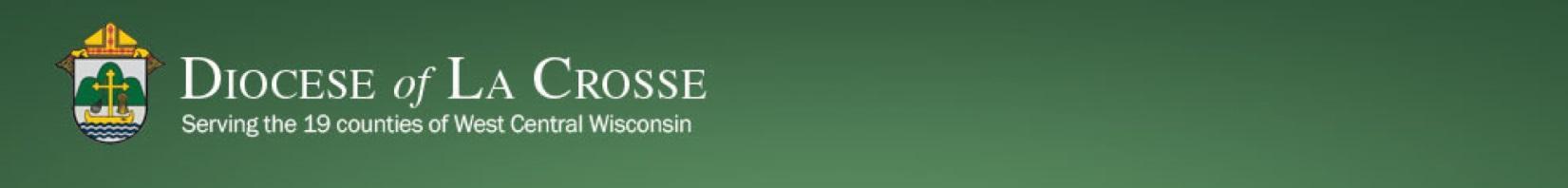 Chancery Bulletin - Vol. 8, No. 6.4 | June 27, 2023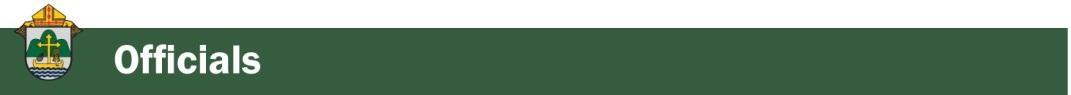 The Most Reverend William Patrick Callahan, D.D., Bishop of La Crosse, makes the following announcements:Mr. Brian J. Jazdzewski has been dispensed by His Holiness Pope Francis from the obligations of Sacred Orders including celibacy, effective June 20, 2023.Deacon Michael J. Lambrecht, serving as Deacon at St. Therese of the Child Jesus Parish in Schofield, is assigned to serve as Deacon at St. Alexander Parish in Port Edwards and Sacred Heart of Jesus Parish in Nekoosa, effective July 1, 2023.Deacon Robert G. Riedl, serving as Deacon at Queen of the Apostles Parish in Tomah, is also appointed Director of the Office of the Diaconate, effective July 4, 2023.<<Top >>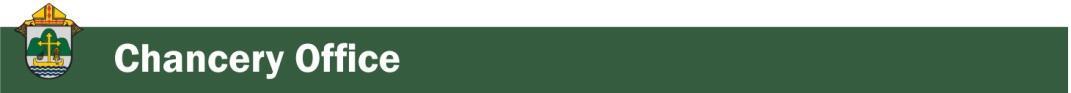 Chancellor Very Rev. William Dhein – 608.791.2655 | wdhein@diolc.orgDue to the Curia offices being closed on Tuesday, July 4, the next Chancery Bulletin will be published on Tuesday, July 11.<<Top >>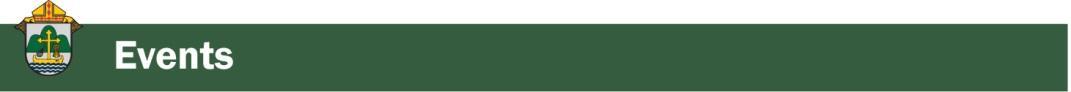 As of June 27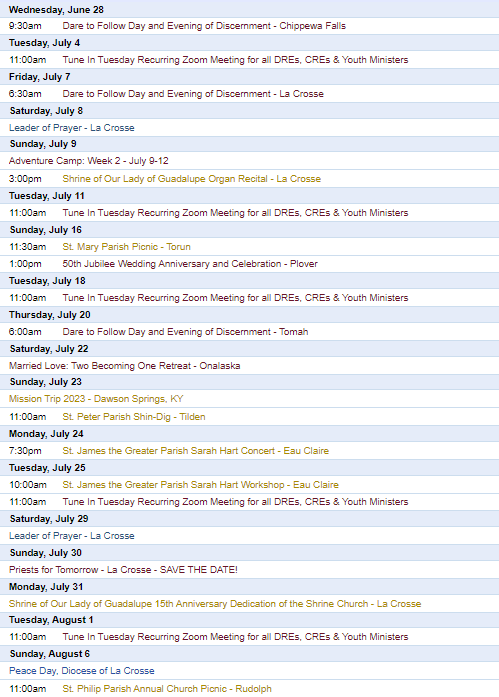 To get your parish events listed on the diocesan calendar, diolc.org/calendar, and in Catholic Life magazine, please send an email to datebook@diolc.org. Make sure you include the following details: date, beginning/ending times, event location, description, menu and cost, etc. If you have any questions, please call Pam Willer at 608.788.1524 for more information.<<Top >>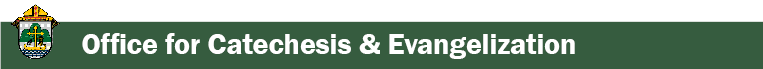 Director: Ann Lankford – 608.791.2658 | alankford@diolc.orgEucharistic Revival Communication / Event Updates
Year of Parish Renewal – June 2023-July 2024 
The Eucharistic Revival’s parish year (June 2023–July 2024) promises to be the most impactful phase of this multi-year response to the Holy Spirit. For the Eucharistic Revival to be successful, parishes must fulfill their key role in boldly proclaiming the Gospel. 
The “Eucharistic Leader Playbook” for the Year of Parish Renewal is located at this link and is a valuable resource.  Download the playbook by clicking here:  diolc.org/leadFor your Parish Bulletin:  Bulletin Insert for the month of July  
Would you and your family, or a small group of adults, like to grow in your understanding and love for the Eucharist? At a family meal or a gathering of adults, use the bulletin insert entitled "Exploring the presence of Christ inside and outside the Mass.” Take a few minutes to read the few short paragraphs, answer the simple questions and respond to the ideas for application to life. 
Download the bulletin insert here:  diolc.org/eucharist/learnFor your parish bulletin:
A Minute with Jesus: July 16
39)  The Eucharist is called the Memorial of the Lord’s Death and Resurrection
Jesus instructed the Apostles at the Last Supper to “do this in memory of Me.” The Eucharist is a memorial, but this means much more than recalling something to mind, or remembering an event from the past. “In Sacred Scripture the memorial is not merely the recollection of past events,”  but at Mass, they become present and real so that our lives may be conformed to them. “When the Church celebrates the Eucharist, She commemorates Christ’s Passover [Jesus passing over from death to life], and it is made present: the sacriﬁce of Christ oﬀered once for all on the Cross remains ever present” (Catechism of the Catholic Church, paragraphs 1363, 1364).Let’s pray this right now and every day this week:  Jesus, please help me to prepare beforehand to enter into the Memorial – the making present – of Your Death and Resurrection at Mass.
This week, read how St. Paul describes the Last Supper, capturing Jesus’ words: “Do this in remembrance of Me” in 1 Corinthians 11:23-26.For a list of all weekly proclamations up to August 6 (with more to be added regularly), click here: diolc.org/eucharist/learn Parish Resource for the Eucharistic Revival
How about spending 15 minutes at a Parish Council Meeting, Finance Council or other parish meeting to focus on the Eucharist.  The simple resource entitled “Exploring the presence of Christ inside and outside the Mass” may be used for reflection. Click here to download the one page:  diolc.org/learnCatechetical Leader Information:Required: Theology of the Body in Middle School and High School in Parish Faith Formation
All parishes and schools were required to teach Theology of the Body in both the MIddle School and High School since 2011. Catholic schools have been in compliance for several years. With middle school and high school youth being bombarded with a “transgender ideology,” it is essential that all parishes be in compliance.  
After piloting other materials early on, it was decided that resources from Ascension Press are to be used. Click here for Middle School and here for High School. The following may be helpful in gradual implementation:Gradual implementation of Theology of the Body in Middle School and High School found here:  diolc.org/catechesis/catechetical-leaders-infoSchedules for 4 Confirmation Programs that include Theology of the Body over 2 years found here:  diolc.org/catechesis/sacramental-prep/confirmationEucharistic Revival: Vacation Bible School:
A Minute with Jesus: July 2
37) The Eucharist is called the Lord’s Supper
On the night before He was crucified, Jesus had a meal with His Apostles in the Upper Room. It was at this “Last Supper” before He died that He instituted the Holy Eucharist. This was Jesus’ way of remaining with us throughout all time. During supper, Jesus changed the bread and wine into His Body and Blood, saying “This is My Body which is given for you” as He will be crucified the next day. “This cup which is poured out for you is the new covenant in My Blood” (Luke 22:19b-20). Jesus offered His Body and His Blood on the cross so that we could be adopted into the family of God and live united with Him on earth and forever in Heaven.
Let’s pray this right now and every day this week: Jesus, thank you for always remaining with us in the Holy Eucharist. 
This week, read how Jesus celebrated the Last Supper in Luke 22:7-20.
Picture of the Last SupperClick here for entries before and after August 6 :  diolc.org/catechesis/catechetical-leaders-info<<Top >>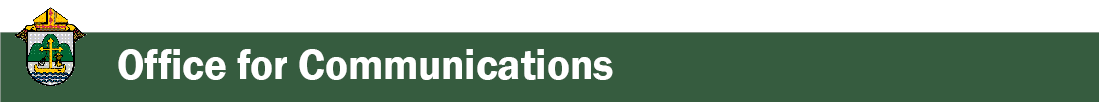 Director: Erik Archer– 608.791.2661 |  earcher@diolc.orgReminder: ParishSOFT Staff Records for Clergy
This is a reminder that clergy staff records in ParishSOFT are created and maintained at the diocesan center. Should further edits be needed regarding access rights or non-clergy specific positions, parish secretaries may make these types of edits, but only those. Please direct questions to Sr. Donna Krzmarzick: dkrzmarzick@diolc.orgListing your parish events in the Sept/Oct issue of Catholic Life
If your parish has events for inclusion in the Sept/Oct issue of Catholic Life, please submit them by July 14. To get your parish events listed on diolc.org/calendar, and in Catholic Life magazine, please send an email to datebook@diolc.org. Make sure to include the following details: date, beginning/ending times, event location, description, menu and cost, etc. If you have any questions, please call Pam Willer at 608.788.1524.<<Top >>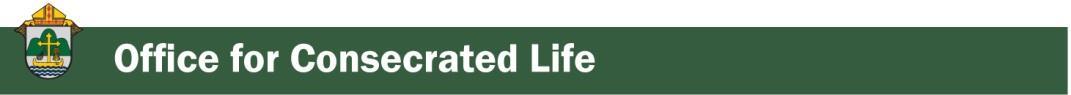 Director: Sr. Donna Krzmarzick, ISSM – 608.791.2690 | dkrzmarzick@diolc.orgNo items this week.<<Top >>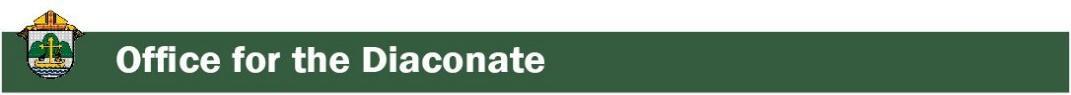 Director: Deacon Bryan Hilts – 608.791.2665| bhilts@diolc.orgReminder: Bishop’s Day with Deacons and their wives | Aug. 12 
Holy Cross Diocesan Center, La Crosse. Attendance expected. Invitations have been mailed. If you did not receive one in the U.S. mail, please contact Renee’ at rorth@diolc.org Reminder: Fall Ministry Days |Oct. 16-17 
This is a good way to take advantage of Continuing Education Credits. Attendance is encouraged.<<Top >>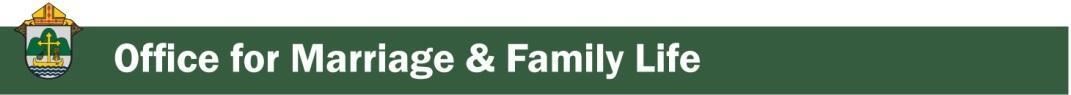 Director: Christopher Rogers – 608.791.2659 | crogers@diolc.orgFor Your Parish Bulletin:RetrouvailleHealing Your Marriage-- Retrouvaille (French for “Rediscovery”) is a 3-phase program designed to give you the tools to restore your marriage and rebuild a loving relationship. The next program in Central Wisconsin begins with a weekend stay, Aug. 25-27, 2023 in the Wausau area. For more information or to register, call 1.877.922.HOPE (4673) or visit website: www.HelpOurMarriage.org . Fully Confidential and affordable. Space is limited. Register early.Domestic Church Retreat | Aug. 26-27St. Joseph Parish, 911 Wilson Ave., Menomonie, WI 54751. This Domestic Church Evangelization Retreat begins on Saturday morning at 8:30 a.m. and ends at 4:30 p.m. the following Sunday. During the retreat, couples are invited to delve more deeply into the graces of their shared spiritual journey. The goal of the retreat is to strengthen the couple’s spousal union and lead them to experience complete harmony and joy in their marriage through simple formation and meaningful dialogue that intentionally places Christ in the center. Please visit diolc.org/marriage/marriage-enrichment/ or use your smartphone’s camera to scan the QR code to the left for more information.For your parish bulletin:
“UNSCRIPTED” web series/podcast
We would most appreciate any assistance you can provide in sharing this short blurb in your parish bulletin, Facebook pages, etc: “UNSCRIPTED” is a new web series/podcast from the Office for Family Life where we talk about everything. Watch or listen to more episodes of “Unscripted”at open.spotify.com/show/0Prml0VoA912UYywRwLSaj or use your smartphone’s camera to scan the QR code to the right.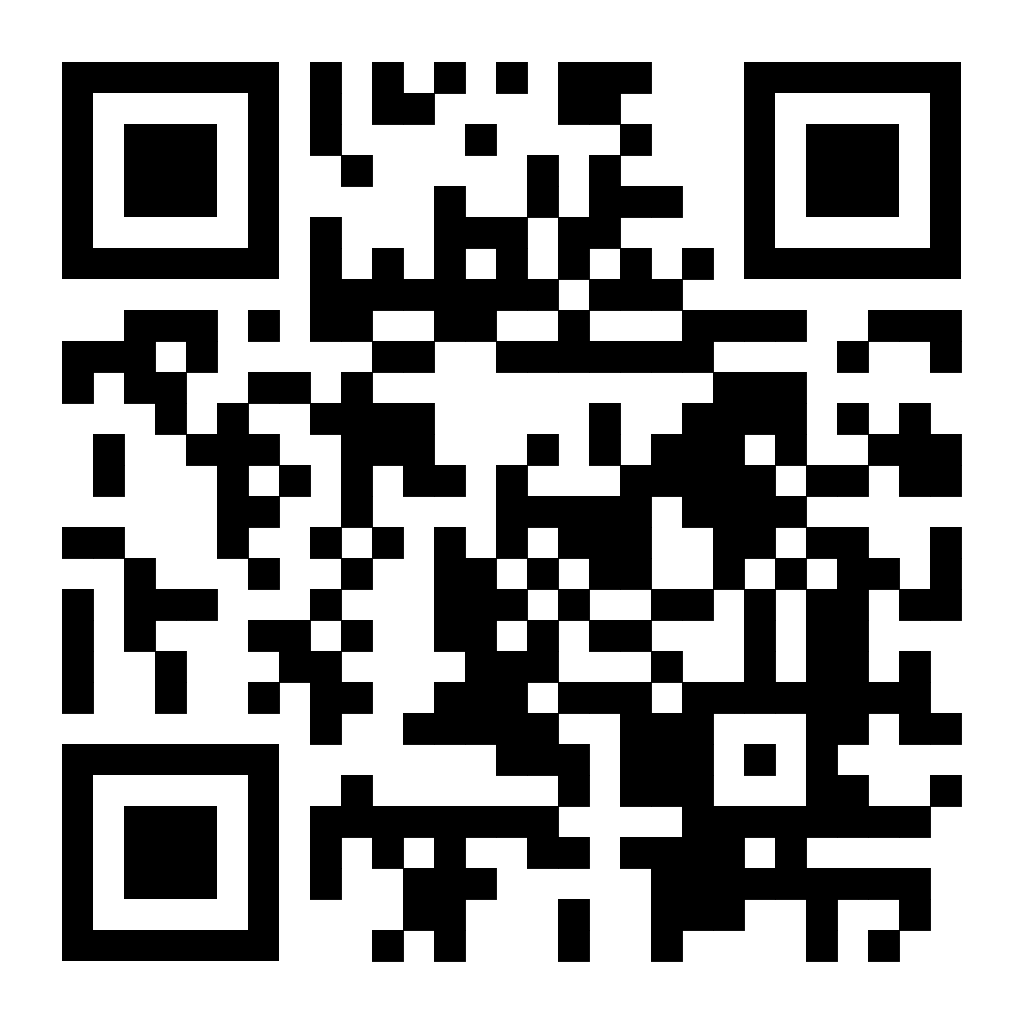 NFP: Natural Family Planning Awareness Week is July 23–29, 2023. Please find resources below.For Priests and Deacons: The homily notes below are for Sunday Mass and weekdays. They are meant to aid the priest or deacon in his reflection upon Scripture. USCCB 2023 NFP Week Homily Notes   En EspañolFor your Bulletin: Bulletin insert for the NFP Awareness Week 	Marriage: One Flesh, Given and Received En EspañolFor Display in your Parish: 2023 NFP Poster   En EspañolFor Priests, Deacons and Parish staff:  USCCB Free Resources to DownloadDiocese of La Crosse NFP Brochure (use diolc.org email for access)For your Bulletin: “The benefits of Natural Family Planning – self-knowledge, marital satisfaction, spiritual growth for both husband and wife – these make NFP unique.” (Lee Ann Doerflinger, “Natural Family Planning: An Unexpected Grace,” Respect Life Program, USCCB, 2002.) To learn more visit diolc.org/nfp or contact Christy Kitzhaber at ckitzhaber@diolc.orgNFP classes are offered to interested couples by the Marriage and Family Life Office. Toinquire about diocesan classes, go to diolc.org/nfp or e-mail ckitzhaber@diolc.org. Readmore regarding NFP on the USCCB web site at www.usccb.org/prolife/issues/nfp.Reminder: For your parish bulletin: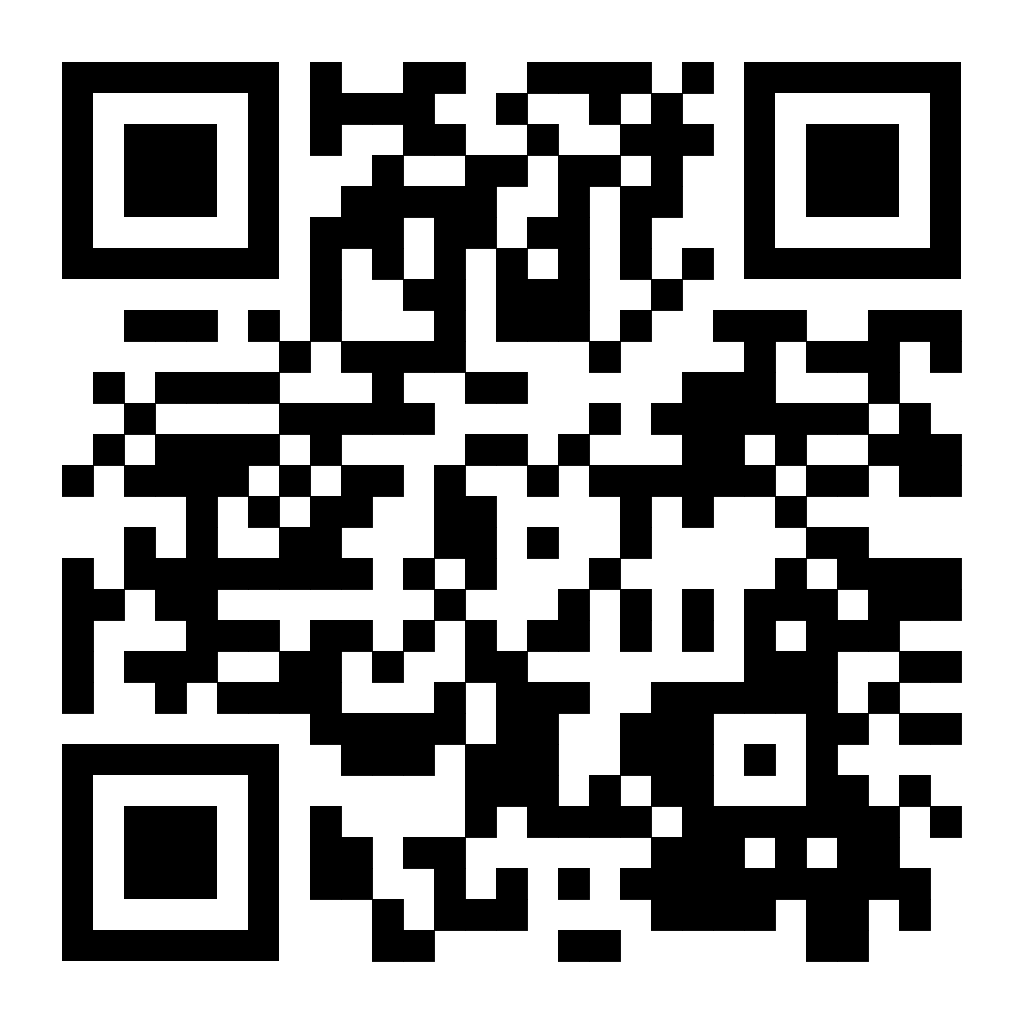 Worldwide Marriage Encounter.A Worldwide Marriage Encounter Weekend is like springtime. It’s a weekend of fresh air, the rebirth of romance and new beginnings. If you would like to make your marriage even more special than it already is, visit wwme.org, call 563.920.9419 or use your smartphone’s camera to scan the QR code to the right for more information. The next weekend is Sept. 22-24 in Dubuque, IA.Click on this link to the Facebook event page: fb.me/e/3IxlIi4fA
Please share on your parish Facebook page.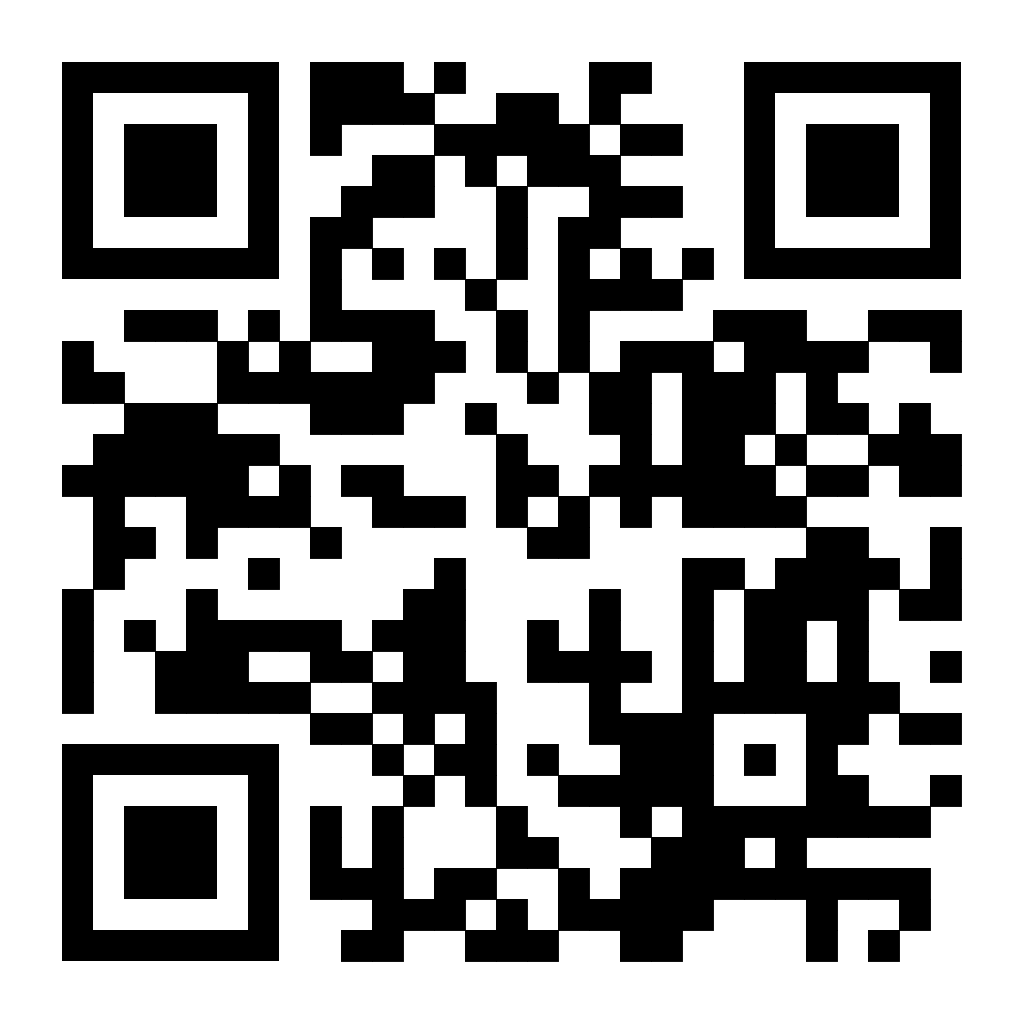 Reminder: Marriage Enrichment and Parenting Resources.For Your Marriage Website: foryourmarriage.org/ or use your smartphone’s camera to scan the QR code to the right. This website from the USCCB helps couples at all stages of life to understand and live God’s plan for happy, holy marriages.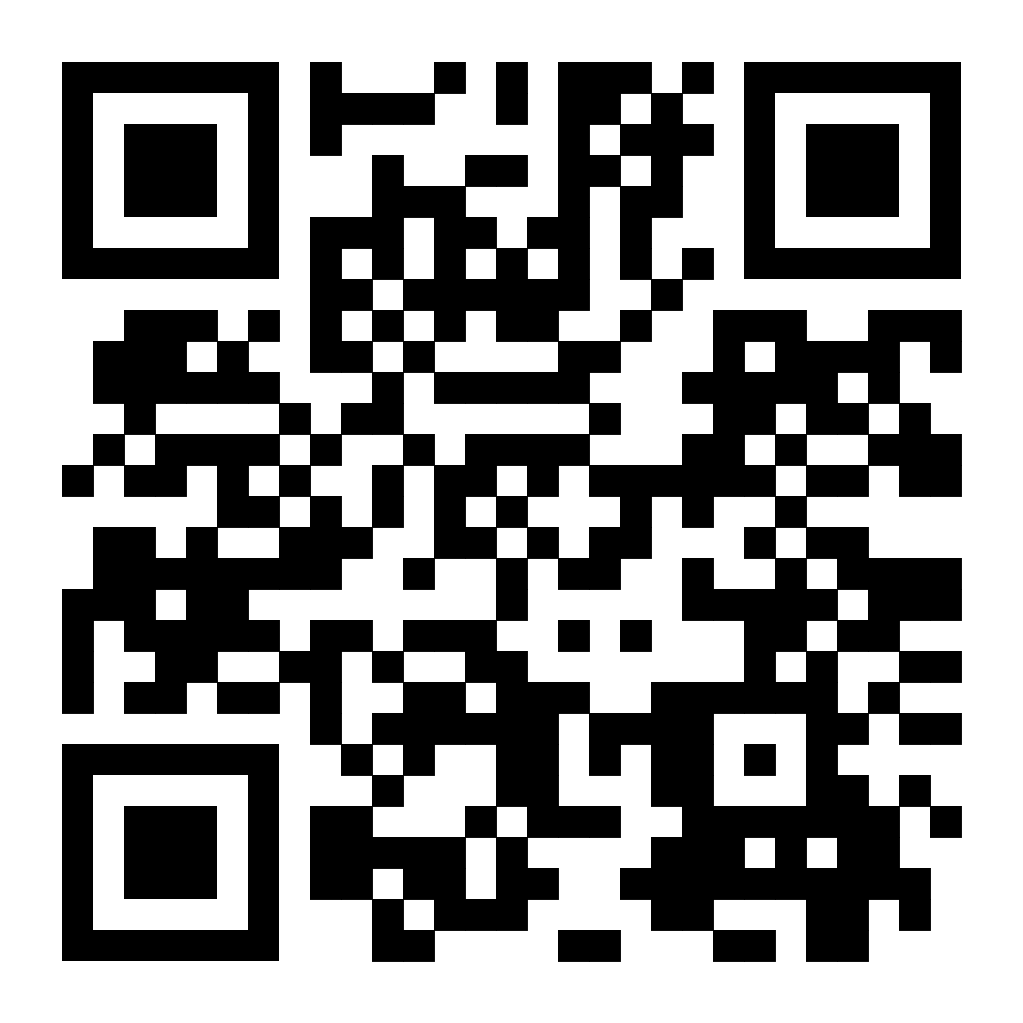 Teaching the Way of Love: Please visit twl4parents.com/ or use your smartphone’s camera to scan the QR code to the right. This website is full of encouragement and tips for parents to continue to be the primary educators of their children.Reminder: Diocesan Website for Clergy and Marriage Ministers Regarding Marriage Preparation.Use this link: diolc.org/marriage/marriage-preparation/marriage-preparation-for-ministers/ to go directly to the section of our website containing resources for clergy and marriage ministers. There are step-by-step instructions, downloadable guidelines, downloadable forms and much more! Please let us know if we can assist you in this ministry. Reminder: Process for Training FOCCUS Facilitators. The process for training FOCCUS facilitators is as follows: Each parish needs to contact FOCCUS directly to set up an account for your parish, if one has not already been set up and then train your couples directly through FOCCUS. The contact person at FOCCUS is Max Allen. He is happy to work directly with your parish priest or contact person. His contact information is: email: mrallen@foccusinc.com or phone: 402.827.3735 ext. 1317. <<Top >>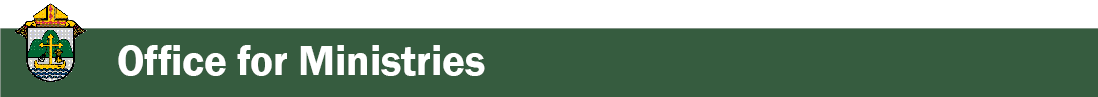 Director: Christopher Ruff – 608.791.0161 | cruff@diolc.orgReminder - For Your Parish Bulletin Join the Lay Formation Institute (LFI) – Watch testimonials of recent graduates! Watch short videos of what the most recent graduates are saying about their Lay Formation experience, how it has deepened their relationship with Christ and their Faith! Registration is now open for the next two-year cycle that begins in the fall of 2023. For the video clips and more information, visit diolc.org/lay-formation, or use your smartphone’s camera to scan the QR code to the right. Discuss enrollment with your pastor and contact the Office for Ministries and Social Concerns at ministries@diolc.org or call 608.791.0161. 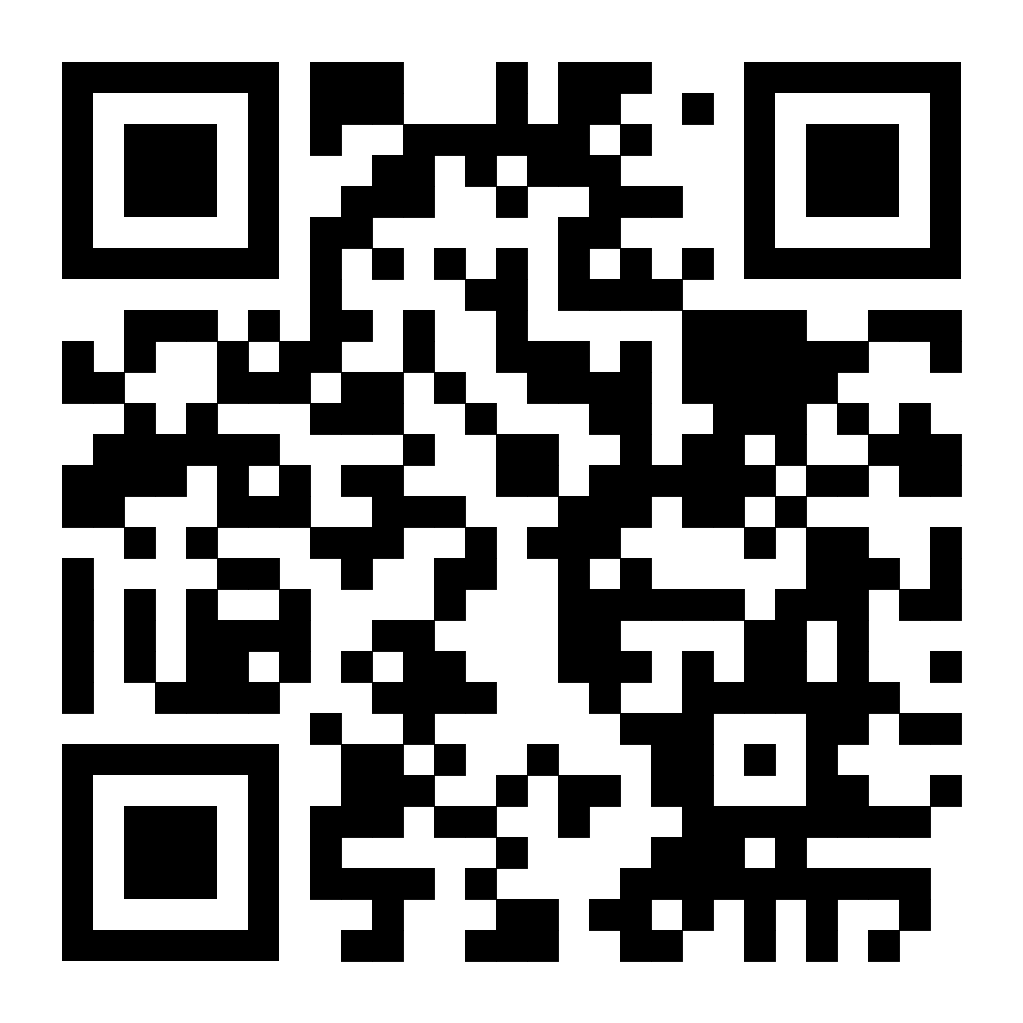 <<Top >>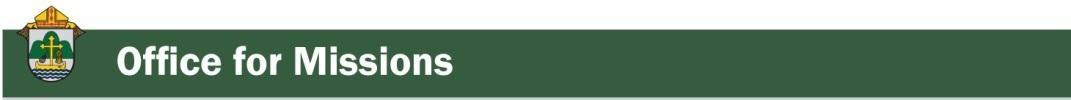 Director: Fr. Woodrow Pace – 608.791.2676 | wpace@diolc.orgReminder: Fiscal Year End | June 30
Bookkeepers (Parishes, Schools, and Religious Ed Programs): Please submit any remaining or outstanding collections for past WMS (World Mission Sunday/always the penultimate Sunday in October), Mission Coop (annual appeal by the missionary assigned by Mission Office to your parishes), Lenten MCA Mite Box collections, or other “designated donations” to be included for this fiscal year. Anything postmarked after June 30, 2023 will be included in the next fiscal year’s report. Thank you for all your generous support and especially your prayers.Reminder: Mission Coop (MC) 2023
Thank you to the many parishes who have already welcomed their assigned missionary for an appeal this summer or have them scheduled on their calendars. Please remember the MC funds are all collected at the parish, and then sent in a parish check to the Mission Office (never forwarded directly to the missionary). International Priests who are MC Coordinators for your native dioceses: If you have not already done so, please email or send the Mission Office your MC 2023 schedules as soon as possible; Letters of Suitability must be received in the Mission Office before an appeal is given if a visiting priest serving outside our diocese will be doing the appeal. Thank you!From Fr. Joe Walijewski Legacy Guild (FJWLG):5 ways your parish can help share the story and legacy of Servant of God, Father Joseph Walijewski.Host a parish mission. The Legacy Guild will present the life and work done during his missionary service in South America. Showing your parish family the impact a simple priest from the Diocese of La Crosse had on so many people in South America.Faith Formation Night. Bring the message of social justice to your faith formation students with a short presentation and a Zoom call with the kids at Casa. This video chat offers the opportunity for questions and answers, giving your students a relational understanding of the mission in Peru. This can be powerful for a Confirmation preparation program.Parish Mission trip to Peru. Each year Casa Hogar welcomes up to 8 mission teams to see first-hand the life of the children and the environment they come from. This trip has had a big impact on many people over the years. Bring a team and see the difference it will make in the lives of teens and young adults from your parish.Casa Hogar Child and Family Sponsorship Program. Many parishes in the Diocese of La Crosse sponsor a child or family at Casa Hogar. Through this sponsorship your parish family will receive cards and pictures, making your parishioners feel part of life at Casa.Project Milk Fundraiser. Project Milk fundraisers bring to fruition the hard work of the Rural LIfe Committee, Diocese of La Crosse, the Legacy Guild and dairy farmers of Wisconsin to deliver milk to the needy of Peru. Each year the program needs $50,000+ to make this shipment possible, every fundraiser helps with this program.To learn more, please contact Noel Furger at 715-297-5139 or nfurger@frjoesguild.org. <<Top >>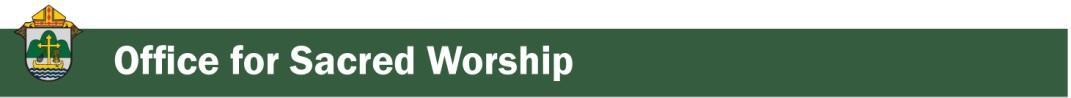 Director: Christopher Carstens – 608.791.0161 | ccarstens@diolc.orgNo items this week.<<Top >>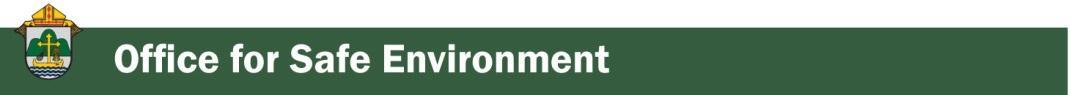 Director: Teresa Brown – 608.791.2679 | tbrown@diolc.orgDIOCESE OF LA CROSSE GUIDELINES FOR REPORTING INSTANCES OF CHILD ABUSEThe Diocese of La Crosse, through its policies and procedures, seeks to provide a prompt, appropriate and compassionate response to reporters of sexual abuse of a child by any diocesan agent (bishop, priest, deacon, employee, religious, vendor or volunteer). Anyone wishing to make a report of an allegation of sexual abuse should send that report to Mrs. Teresa Brown, Complaint Intake Agent, at the Diocese of La Crosse, P.O. Box 4004, La Crosse, WI 54602-4004. Alternatively, you can contact Mrs. Brown at 608.791.0179 or intakeagent@diolc.org. The reporting form is available through the Diocese of La Crosse Office of Safe Environment or on the diocesan website at: diolc.org/safe-environment/reporting. Individuals are also encouraged to take their reports directly to civil authorities. Copies of the diocesan policy are available through your local Parish and on the diocesan website. If you have any questions about the Diocese of La Crosse and the implementation of the Charter for the Protection of Children and Young People, please contact Teresa Brown, Diocese of La Crosse, at 608.791.2679 or tbrown@diolc.org.<<Top >>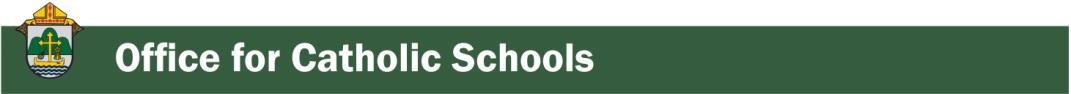 Superintendent: Thomas Reichenbacher – 608.788.7707 | treichenbacher@diolc.orgNo items this week.<<Top >>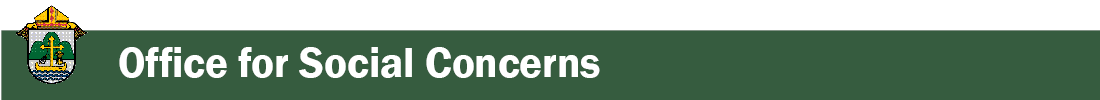 Director: Christopher Ruff – 608.791.0161 | cruff@diolc.org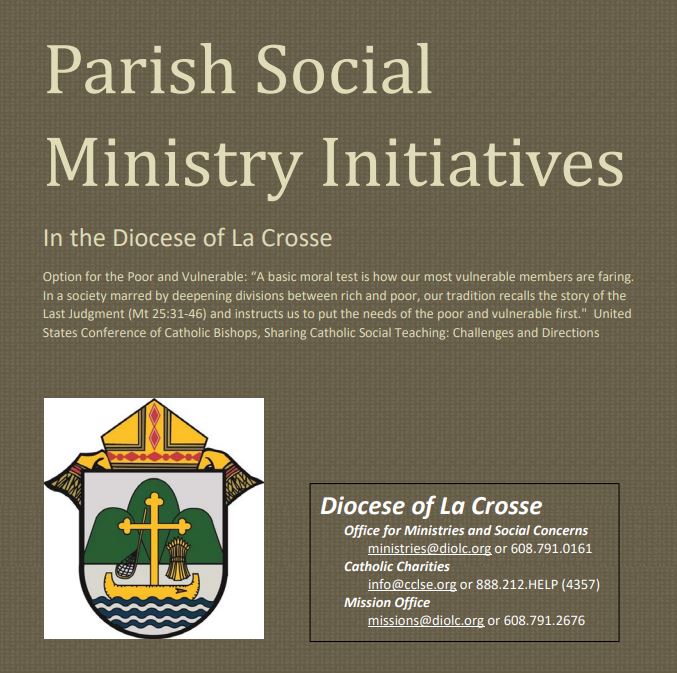 Pastors, Deacons, Parish Social Concerns Representatives: Are Your Social Ministry Initiatives listed in the Directory? In order to address most fruitfully the social concerns within our diocese, we are asking the parishes of the diocese to review their current social ministry initiatives (any outreach of charity or social advocacy). If these are not already listed in the diocesan Directory of Parish Social Ministry Initiatives, or if updating is needed, the pastor or someone authorized by him is asked to take a moment to complete and submit this form for each organization/resource. Reminder: For Your Parish Bulletin:CALIX – For Help with Addiction from a Catholic Perspective Do you or a family member or friend need help with an addiction concern? Or, do you just need someone to talk with? You can reach out to a member of CALIX. CALIX (calixsociety.org) is an association of Catholics in addiction and family members and friends affected by addiction, who are maintaining their sobriety through participation in their Catholic faith and a 12 Step program. You can make a confidential call to 612.383.8232 (Jim R.) or 651.587.4668 (Jim B.), for information on meetings and recovery support. You need not disclose your name. Reminder: For Your Parish Bulletin:
Pregnant and in distress? Confidential help is available.
Make a confidential call to Catholic Charities at 844.644.7223 (844.64.GRACE) or text 715.600.6391. To learn more, visit cclse.org/i-think-im-pregnant. For additional pregnancy support resources and locations, visit diolc.org/pregnancy-resources.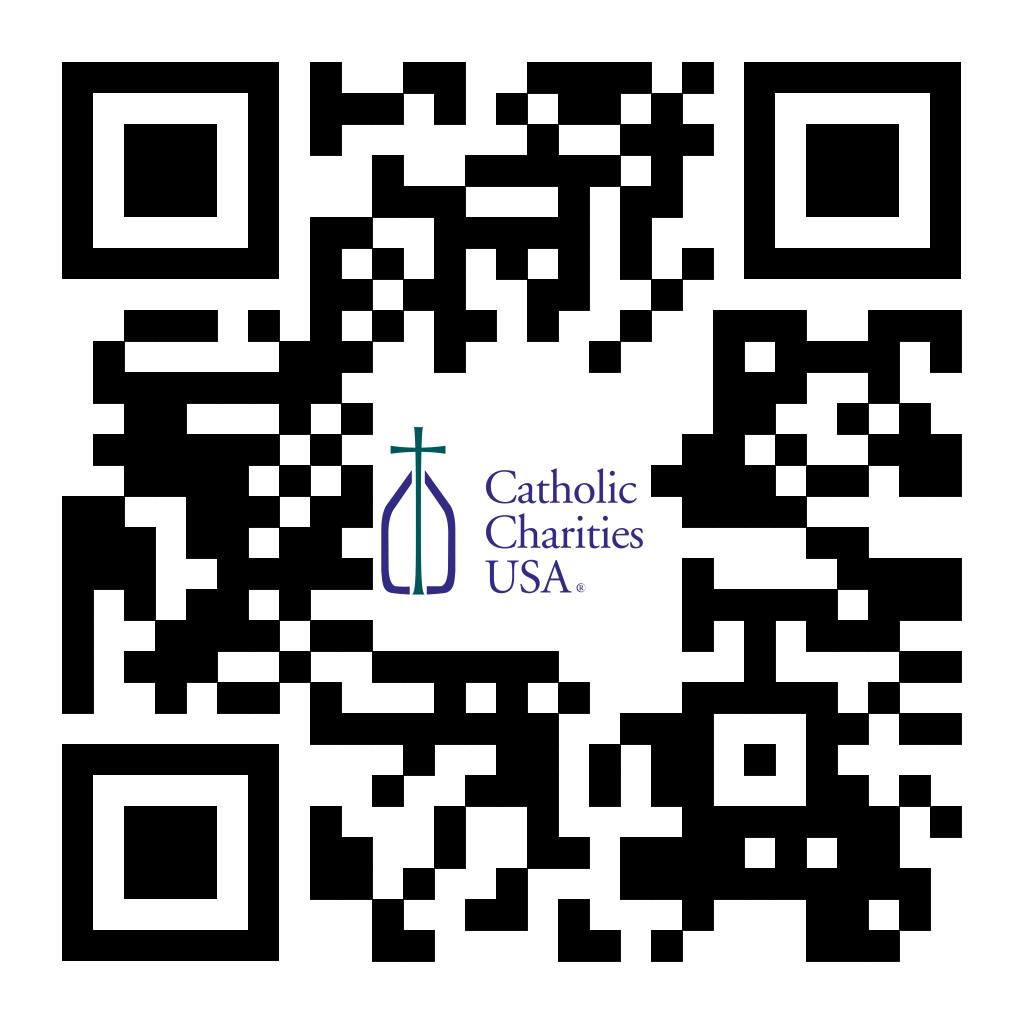 Reminder: For Your Parish Bulletin:
Post-Abortion Healing Ministry in the Diocese of La Crosse.
Do you know someone who is carrying the grief and sorrow of past abortions? Project Rachel Ministry offers a compassionate heart and confidential help. Call 608.860.6698 or email projectrachel@diolc.org.U.S. Bishops: Urge Congress to Protect Children Online
Online child exploitation threatens the safety and well-being of our young people and destroys families and communities. In recent years, these abuses have increased exponentially, in large part due to the Internet and mobile technology. The U.S. Bishops ask us to reach out to Congress to urge them to act to protect children. For this and other action alerts from the Bishops, visit votervoice.net/USCCB/home, or use your smartphone’s camera to scan the QR code to the right.  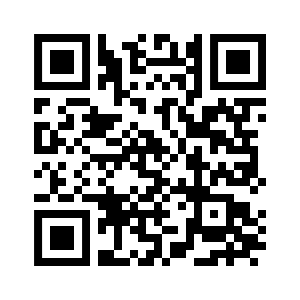 <<Top >>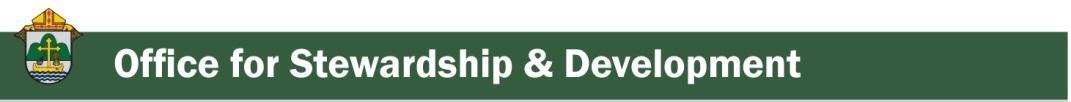 Director: Jeff Reiter – 608.791.2653 | jreiter@diolc.orgInspired By The SpiritThank you to all those who worked hard to make the campaign successful. We are at $53 million in total raised, with over $35 million supporting our parishes' efforts.If you have any gifts for the campaign, please send them to us ASAP. We would like to have as much processing done for the fiscal year-end. We will be doing a year-end distribution later this week. Remember, despite the consultants no longer being in the Diocese, the campaign continues, and we still accept gifts through June 30, 2028, the campaign's official end. You may want to every so often remind people that they can still give to the campaign and support the efforts.  New gifts and encouraging fulfillment of existing pledges can help offset some cost increases. Deferring maintenance for three years increases costs by 78% in just three years due to inflationary product and labor costs and further damage. In fact, according to Facilitiesnet, a facilities management website:"Studies of organizations show that on average, for every dollar "saved" by deferring maintenance, there comes a four-dollar increase in future capital renewal costs. Those are the direct costs for that specific asset. There are additional indirect costs that may have an even larger impact. Over the life of that asset, those additional costs may total more than 15 times what would have been spent on the maintenance had it not been deferred." But it is not the charitably of cost savings and the stewardship of the gifts we have received; renovations, new builds, and quality improvements to our parishes' environments spark interest and create excitement in and around our communities that are opportunities for evangelization.Stewardship Bulletin Reflections for Weekends:07/02diolc.org/wp-content/uploads/2023/06/07.02.23-stewardship-bulletin-announcements.pdf 07/09https://diolc.org/wp-content/uploads/2023/06/07.09.23-stewardship-bulletin-announcements.pdf 07/16https://diolc.org/wp-content/uploads/2023/06/07.16.23-stewardship-bulletin-announcements.pdf 07/23https://diolc.org/wp-content/uploads/2023/06/07.23.23-stewardship-bulletin-announcements.pdf Stewardship Homily Reflections:
Stewardship reflections for your homily development:For Weeks 07/02 - 07/23/23:https://diolc.org/wp-content/uploads/2023/06/Homily-Guide-06.27.23.pdf    Reminder: Planned Giving – Leaving a Legacy, Wills, Bequest and Endowments.
We have inherited such treasures from our parents, grandparents and great-grandparents, those whose shoulders we stand on today. Now it is our turn to ensure future generations can enjoy the reverence and beauty of a well-maintained parish. Leveraging the Capital Campaign and providing parishioners with information on Endowments, Trusts and Bequests are just a few ways a parish can help prepare for its future. Our Estate Planning Guide can help people save several hundred dollars in legal and financial estate planning costs. We have sent out several hundred copies per individual request, and each Parish has received a copy. Do not hesitate to contact our office if you want additional copies. Our Planned Giving website is diolclegacy.org. People can find calculators, additional information, sign up for a newsletter and request copies of specific estate planning guides and information.If you would like more legacy-giving information, presentations or ads for your Parish bulletin, please do not hesitate to contact our office or the Catholic Foundation of West Central Wisconsin (cfwcw.org) at 608.519.9892 or email: jreiter@cfwcw.org.<<Top >>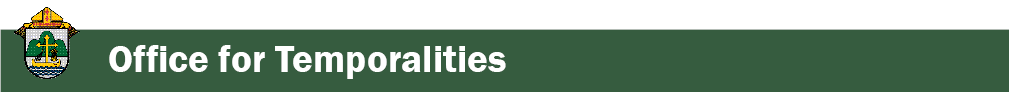 Diocesan Finance Officer: James Reider – 608.791.2668 | jreider@diolc.org No items this week.<<Top >>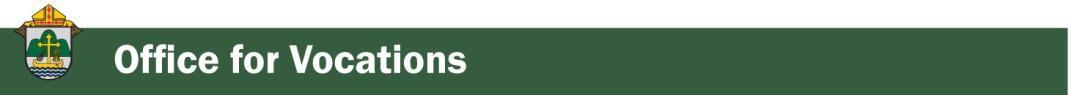 Director of Vocation Recruitment: Fr. Nate Kuhn – 608.791.2666 | nkuhn@diolc.orgPriests for Tomorrow | July 30 at the Waterfront in La Crosse.Tickets are $150 or $250 per couple. A table for 8 (including name posted on table and listed in program) is $1,200. Contact rorth@diolc.org for more information or to make a reservation.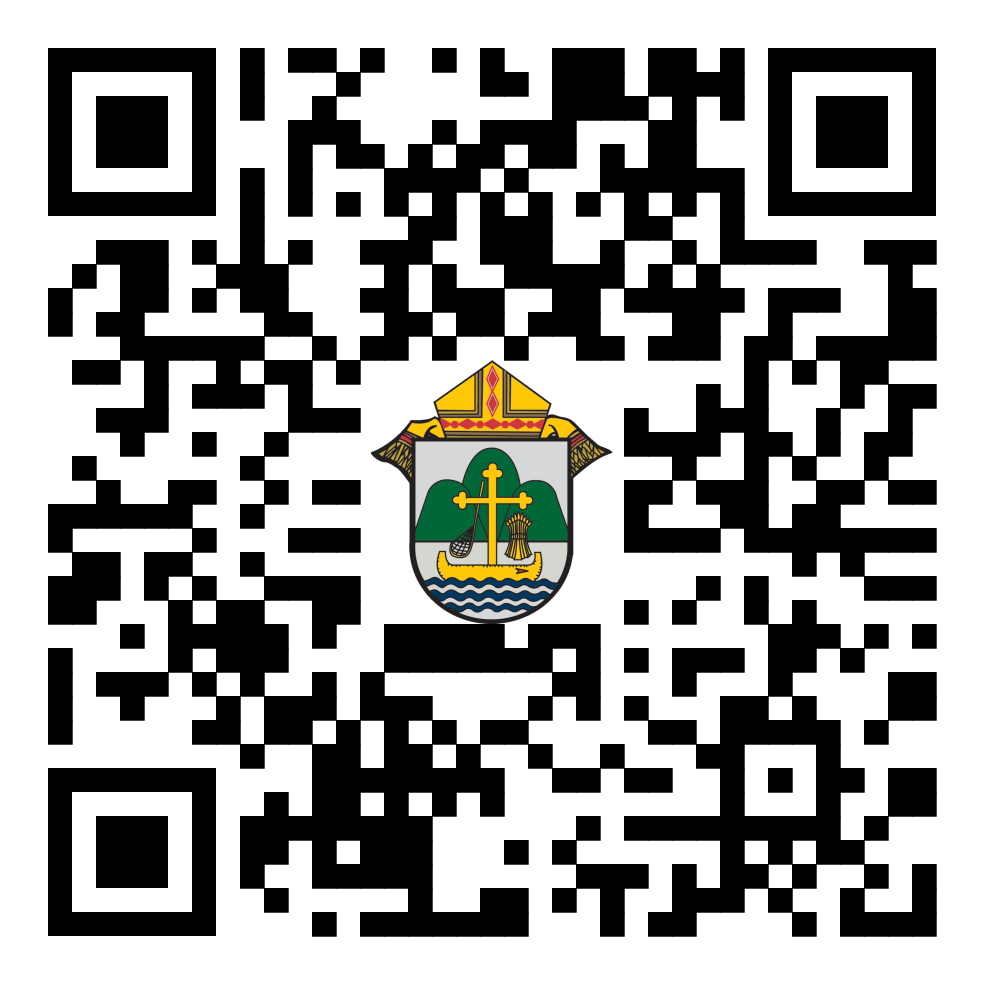 Dare to Follow Days and Evenings of Discernment. 
Please help share the news! Click this link for more information: diolc.org/priesthood/retreats/ or use your smartphone’s camera to scan the QR code to the right.Vocations Intercessions:Please include the following intercession for vocations for your Sunday prayers of the faithful.That families will strive to make their homes places where children can hear God call them by name.In thanksgiving for those marriages, priests, sisters, brothers, and those living a holy single life who inspire and strengthen us by the witness of their commitment.A Call to ServeThere are few things in life more uplifting than being able to help someone or be there for someone in need. When we can use our gifts and talents to make someone else’s life better, it can bring joy to not just our lives, but to those we are able to serve as well. Jesus tells us that there is no greater love than to lay down one’s life for one’s friend. As friends of Christ, we are called to love in this way, to be willing to lay down our life for others. A powerful way to do this is by being a priest of Jesus Christ. He is calling young men to consider this call to serve, to offer their lives out of love for their sisters and brothers. He may be calling YOU! If you or someone you know is interested in discovering more about this call to the priesthood, please contact me at: Fr. Nate Kuhn, Director of Vocational Recruitment for the Diocese of La Crosse, 3710 East Ave. S. PO Box 4004, La Crosse, WI 54602; or by phone at: 608.791.2667. God bless you!<<Top >>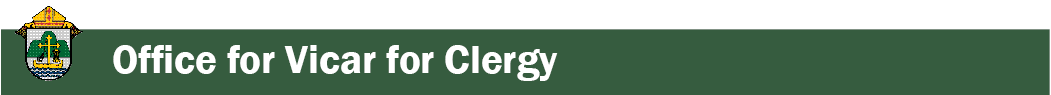 Director: Very Rev. Woodrow H. Pace – 608.791.2689 | wpace@diolc.orgReminder. Alert! Fraudulent email being sent to priests in our diocese. 
We have been informed that a fraudulent email has reached the accounts of at least two priests within our diocese. The message mentions the estate of Dr. David Daniels, who is claimed to have passed away on October 26, 2022. It also lists the following address: Catholic Archdiocese of Owerri, St. Kevin’s Catholic Parish, P.O. Box 361, Owerri, Imo State and is signed by Fr. Regional Egbu, PP. Since we have no relationship with the Archdiocese or any person named, this is assumed to be a scam. Please do not reply to this email or engage with any communications from the sender using that email address. <<Top >>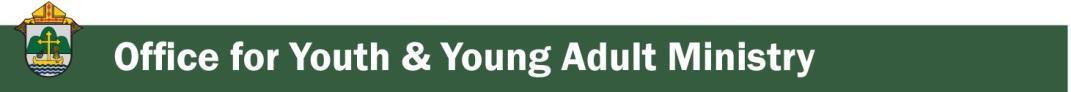 Director: Christopher Rogers – 608.791.2659 | crogers@diolc.orgFor your parish bulletin:
“UNSCRIPTED” web series/podcast
We would most appreciate any assistance you can provide in sharing this short blurb in your parish bulletin, FACEBOOK pages, etc: “UNSCRIPTED” is a new web series/podcast from the Office for Family Life where we talk about everything. Watch or listen to more episodes of “Unscripted”at open.spotify.com/show/0Prml0VoA912UYywRwLSaj or use your smartphone’s camera to scan the QR code to the right.Update: 2023 Adventure CampWeek 1: June 25-30 is now full. However, the second week, Week 2: July 9-12 will be a shorter week and is for grades 9-12. The cost for the shorter week is $275 plus any parish fees. Reminder: National Catholic Youth Conference (NCYC) | Nov. 16-19NCYC (National Catholic Youth Conference) is a powerfully unique three-day experience of prayer, community, evangelization, catechesis, service, and empowerment for Catholic teenagers (of high school age) and their adult chaperones. NCYC is the premiere Catholic youth event on a national scale that gathers people from all across America for a life-changing encounter with Christ.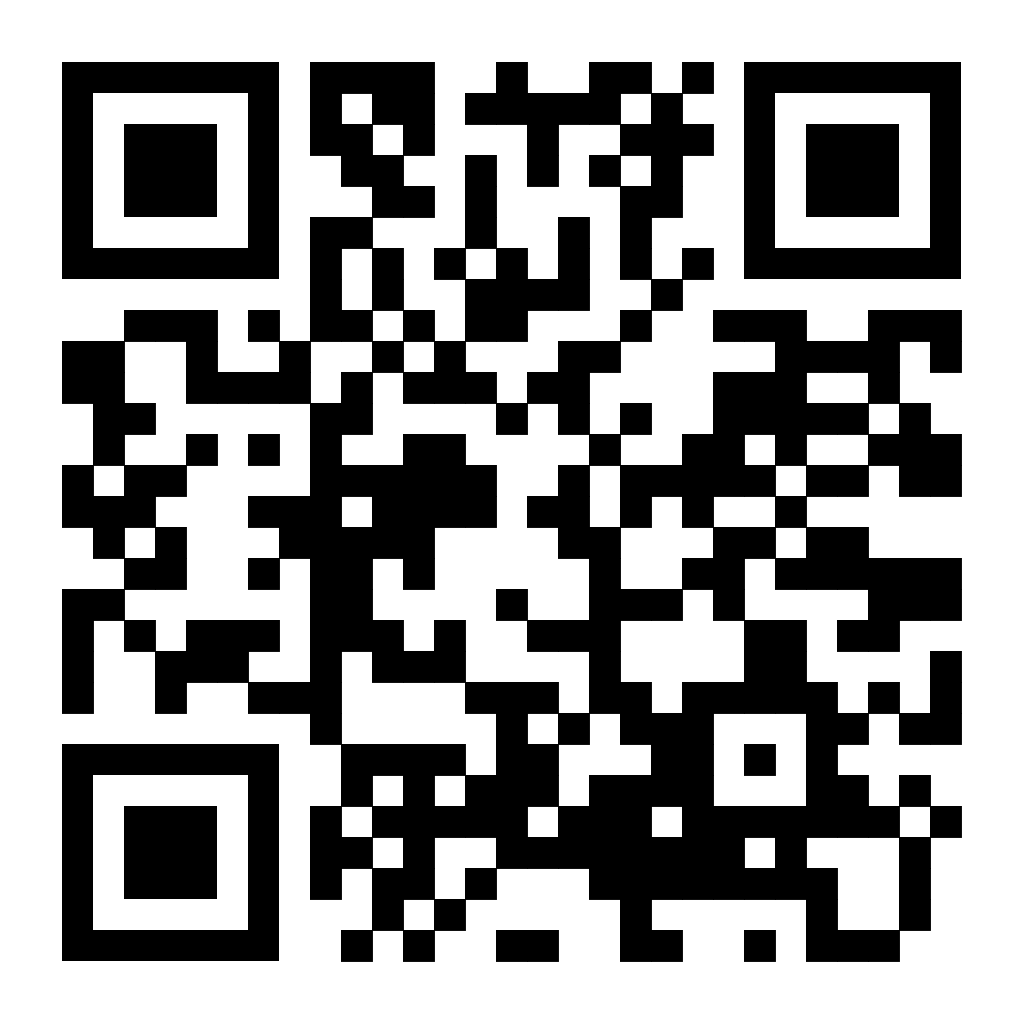 Our diocese will be taking a group and would love to have your youth from your parish/school join us! If you are interested in learning more and to let us know you are interested in bringing a group, please visit our website at diolc.org/ncyc or use your smartphone’s camera to scan the QR code to the right.Reminder: Newman Connection for outgoing high school seniorsWe are once again partnering with the Newman Connection to assist getting incoming college Freshmen connected with the Newman Center on their campus. You may have already received an email from the Newman Connection. You may sign up for the program by following this link: share.hsforms.com/1GLP12-1tQ_OL7pZyvpVWNA2t65q or use your smartphone’s camera to scan the QR code to the right.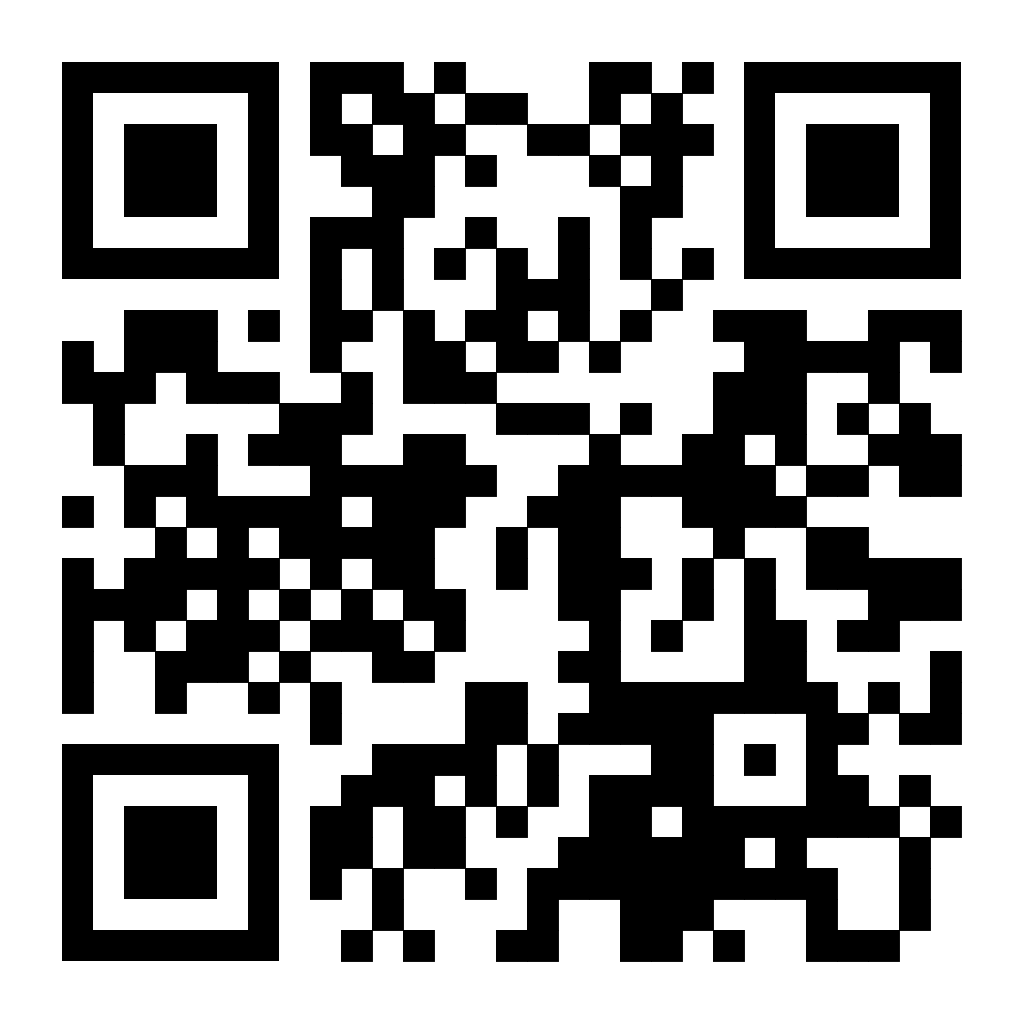 You may also view the marketing materials at the following links:Parishes: landing.newmanministry.com/outreach2023 Schools: landing.newmanministry.com/hs-materials-2023 Reminder: Tune-In TuesdaysPlease join us for our Tune-In Tuesdays at 11 a.m. Join us as we come together to network and share how we are doing, how our ministry is going and talk about ways we can support each other. Please follow this link: us02web.zoom.us/j/88368837363?pwd=Q2VOdisyalE4Mm93bnM4andYUWdZdz09 <<Top >>Diocese of La Crosse | 3710 East Ave S | La Crosse, WI 54601 | 608-788-7700To unsubscribe from this e-mail message contact mwilson@diolc.orgCatechesis & EvangelizationChanceryCommunicationsConsecrated LifeDiaconateMarriage & Family LifeMinistriesMission OfficeSacred WorshipSafe EnvironmentSchools OfficeSocial ConcernsStewardship and DevelopmentTemporalitiesVocationsVicar for ClergyYouth and Young Adult MinistryPast Chancery Bulletins